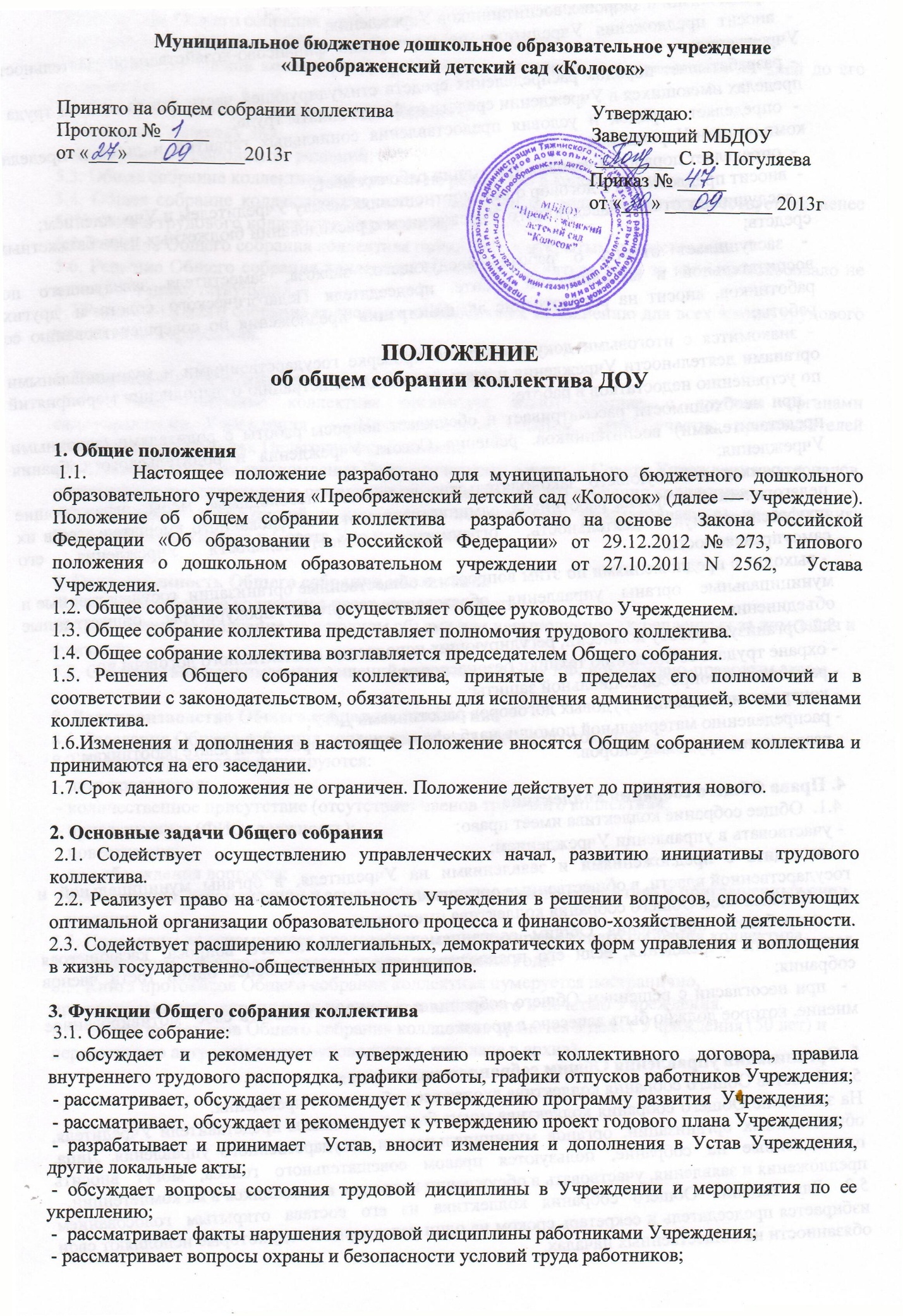 - охраны жизни и здоровья воспитанников Учреждения; - вносит предложения Учредителю по улучшению финансово-хозяйственной деятельности Учреждения; - разрабатывает порядок распределения средств стимулирующей части фонда оплаты труда в пределах имеющихся в Учреждении средств из фонда оплаты труда; - определяет порядок и условия предоставления социальных гарантий и льгот в пределах компетенции Учреждения; - определяет порядок и условия аттестации рабочих мест; - вносит предложения в договор о взаимоотношениях между Учредителем и Учреждением; - заслушивает отчеты заведующего Учреждением о расходовании бюджетных и внебюджетных средств; - заслушивает отчеты о работе заведующего, завхоза, заместителя заведующего по воспитательной и методической работе, председателя Педагогического совета и других работников, вносит на рассмотрение администрации предложения по совершенствованию ее работы; - знакомится с итоговыми документами по проверке государственными и муниципальными органами деятельности Учреждения и заслушивает администрацию о выполнении мероприятий по устранению недостатков в работе; - при необходимости рассматривает и обсуждает вопросы работы с родителями (законными представителями) воспитанников, решения Совета Учреждения и родительского собрания Учреждения; - в рамках действующего законодательства принимает необходимые меры, ограждающие педагогических и других работников, администрацию от необоснованного вмешательства в их профессиональную деятельность, ограничения самостоятельности Учреждения, его самоуправляемости. - выходит с предложениями по этим вопросам в общественные организации, государственные и муниципальные органы управления образованием, органы прокуратуры, общественные объединения. 3.2.Организует работу комиссий, регулирующих исполнение коллективного договора по: - охране труда и соблюдению техники безопасности; - разрешению вопросов социальной защиты; - контролю исполнения трудовых договоров работниками ДОУ; - распределению материальной помощи, надбавок и доплат к заработной плате работникам; - разрешению трудовых споров. 4. Права Общего собрания коллектива4.1. Общее собрание коллектива имеет право: - участвовать в управлении Учреждением; - выходить с предложениями и заявлениями на Учредителя, в органы муниципальной и государственной власти, в общественные организации. 4.2. Каждый член Общего собрания коллектива имеет право: - потребовать обсуждения Общим собранием коллектива любого вопроса, касающегося деятельности Учреждения, если его предложение поддержит не менее одной трети членов собрания; - при несогласии с решением Общего собрания коллектива высказать свое мотивированное мнение, которое должно быть занесено в протокол. 5. Организация управления Общим собранием коллектива5.1. В состав Общего собрания коллектива входят все работники Учреждения. На заседание Общего собрания коллектива могут быть приглашены представители Учредителя, общественных организаций, органов муниципального и государственного управления. Лица, приглашенные на собрание, пользуются правом совещательного голоса, могут вносить предложения и заявления, участвовать в обсуждении вопросов, находящихся в их компетенции. 5.2. Для ведения Общего собрания коллектива из его состава открытым голосованием избирается председатель и секретарь сроком на один календарный год, которые исполняют свои обязанности на общественных началах. Председатель Общего собрания коллектива:- организует деятельность Общего собрания коллектива; - информирует членов коллектива о предстоящем заседании не менее чем за 30 дней до его проведения; - организует подготовку и проведение заседания; - определяет повестку дня; - контролирует выполнение решений. 5.3. Общее собрание коллектива собирается не реже 2 раз в календарный год. 5.4. Общее собрание коллектива считается правомочным, если на нем присутствует не менее 50% членов трудового коллектива Учреждения. 5.5. Решение Общего собрания коллектива принимается открытым голосованием. 5.6. Решение Общего собрания коллектива считается принятым, если за него проголосовало не менее 51% присутствующих. 5.7.Решение Общего собрания коллектива обязательно к исполнению для всех членов трудового коллектива Учреждения. 6. Взаимосвязь с другими органами самоуправления6.1. Общее собрание коллектива организует взаимодействие с другими органами самоуправления Учреждения — Педагогическим советом, через участие представителей коллектива в заседаниях Педагогического совета; 6.2. Представление на ознакомление Педагогическому совету и Совету Учреждения материалов, готовящихся к обсуждению и принятию на заседании Общего собрания коллектива; 6.3. Внесение предложений и дополнений по вопросам, рассматриваемым на заседаниях Педагогического совета и Совета Учреждения. 7. Ответственность Общего собрания коллектива7.1. Общее собрание коллектива несет ответственность: за выполнение, выполнение не в полном объеме или невыполнение закрепленных за ним задач и функций; 7.2. Соответствие принимаемых решений законодательству РФ, нормативно-правовым актам. 8. Делопроизводство Общего собрания коллектива8.1. Заседания Общего собрания коллектива оформляются протоколом. 8.2. В книге протоколов фиксируются: - дата проведения; - количественное присутствие (отсутствие) членов трудового коллектива; - приглашенные (ФИО, должность); - повестка дня; - ход обсуждения вопросов; - предложения, рекомендации и замечания членов трудового коллектива и приглашенных лиц; - решение. 8.3. Протоколы подписываются председателем и секретарем Общего собрания коллектива. 8.4. Нумерация протоколов ведется от начала учебного года. 8.5. Книга протоколов Общего собрания коллектива нумеруется постранично, прошнуровывается, скрепляется подписью заведующего и печатью Учреждения. 8.6. Книга протоколов Общего собрания коллектива хранится в делах Учреждения (50 лет) и передается по акту (при смене руководителя, передаче в архив).